    CREATE FOLLOWING WEBPAGE USING <HR> AND <BR> TAG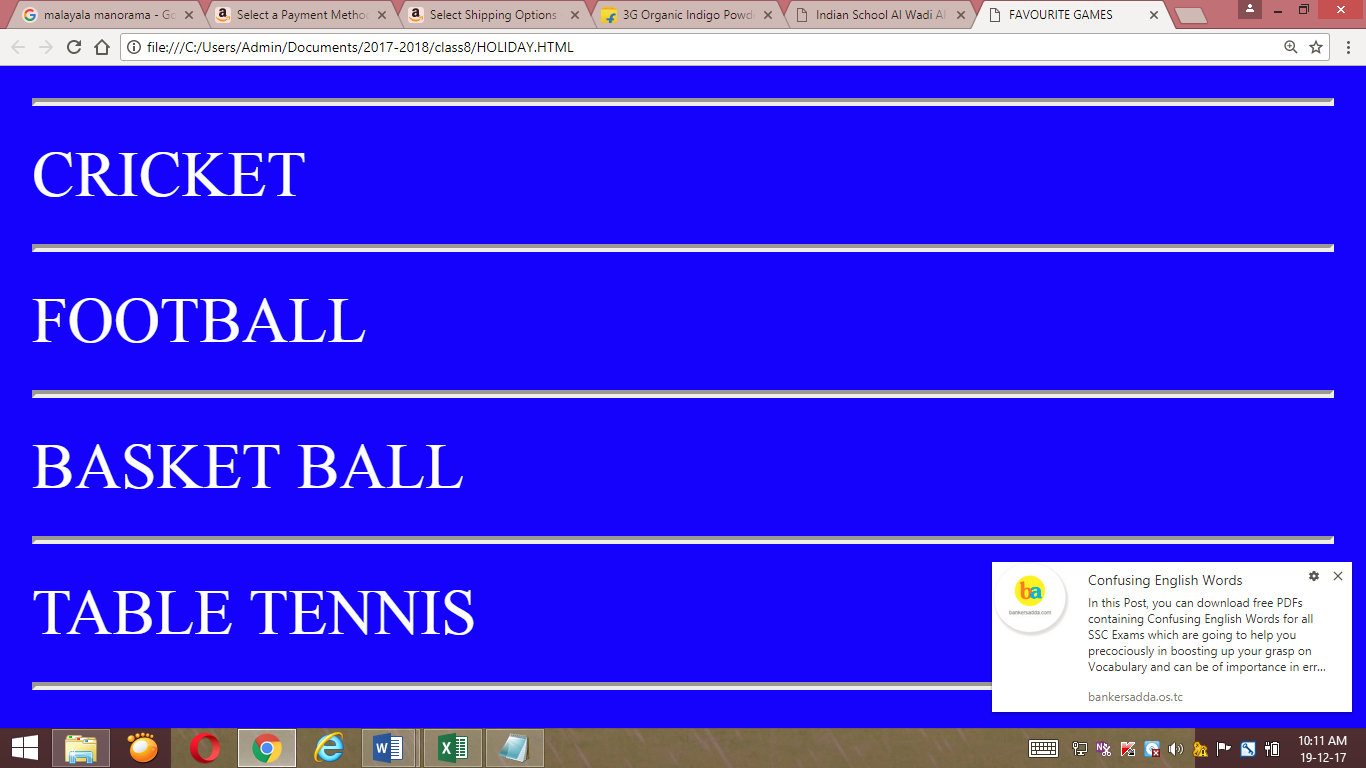  Remark: Holiday Homework Practice at Home. Evaluation will be done after holidays during the regular practical session. HAPPY HOLIDAYS           INDIAN SCHOOL AL WADI AL KABIR           DEPT. OF COMPUTER SCIENCE     CLASS VII Holiday Homework 2017-18